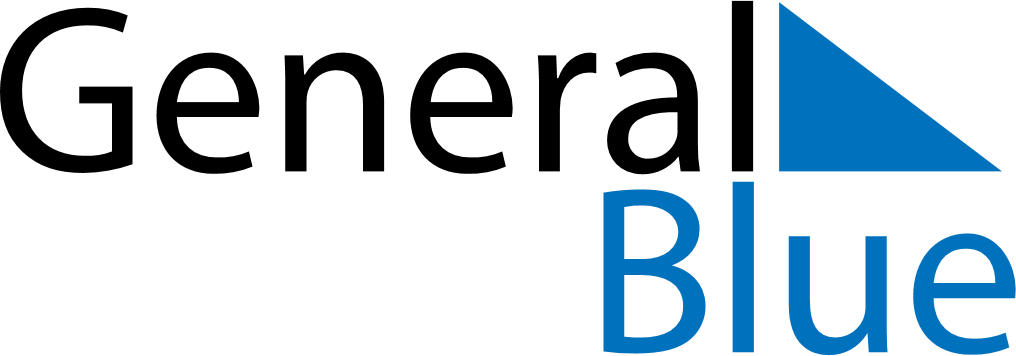 May 2025May 2025May 2025May 2025BangladeshBangladeshBangladeshMondayTuesdayWednesdayThursdayFridaySaturdaySaturdaySunday12334May Day5678910101112131415161717181920212223242425Buddha’s Birthday26272829303131